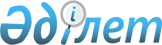 О признании утратившими силу некоторых решений Правительства Республики КазахстанПостановление Правительства Республики Казахстан от 23 декабря 2015 года № 1034      Правительство Республики Казахстан ПОСТАНОВЛЯЕТ:



      1. Признать утратившими силу некоторые решения Правительства Республики Казахстан согласно приложению к настоящему постановлению.



      2. Настоящее постановление вводится в действие по истечении десяти календарных дней после дня его первого официального опубликования.      Премьер-Министр

      Республики Казахстан                   К. Масимов

Приложение          

к постановлению Правительства

Республики Казахстан    

от 23 декабря 2015 года № 1034 

Перечень

утративших силу некоторых решений

Правительства Республики Казахстан

      1. Постановление Правительства Республики Казахстан от 20 сентября 2003 года № 958 «Об утверждении Правил ведения государственного земельного кадастра в Республике Казахстан» (САПП Республики Казахстан, 2003 г., № 38, ст. 389).



      2. Постановление Правительства Республики Казахстан от 13 ноября 2003 года № 1140 «Об утверждении Правил организации и проведения торгов (конкурсов, аукционов) по продаже земельного участка или права аренды земельного участка» (САПП Республики Казахстан, 2003 г., № 43, ст. 464).



      3. Постановление Правительства Республики Казахстан от 21 апреля 2005 года № 371 «Об утверждении Правил внутренней торговли» (САПП Республики Казахстан, 2005 г., № 18, ст. 208).



      4. Постановление Правительства Республики Казахстан от 5 апреля 2006 года № 248 «Об утверждении Правил субсидирования стоимости услуг по подаче питьевой воды из особо важных групповых и локальных систем водоснабжения, являющихся безальтернативными источниками питьевого водоснабжения» (САПП Республики Казахстан, 2006 г., № 12, ст. 113).



      5. Пункт 5 изменений и дополнений, которые вносятся в некоторые решения Правительства Республики Казахстан, утвержденных постановлением Правительства Республики Казахстан от 6 июня 2006 года № 511 «Об утверждении форм идентификационных документов на земельный участок, внесении изменений и дополнений и признании утратившими силу некоторых решений Правительства Республики Казахстан» (САПП Республики Казахстан, 2006 г., № 21, ст. 209).



      6. Постановление Правительства Республики Казахстан от 1 августа 2006 года № 726 «Об утверждении Правил предоставления прав на земельные участки под индивидуальное жилищное строительство».



      7. Постановление Правительства Республики Казахстан от 29 декабря 2006 года № 1323 «О внесении изменения и дополнения в постановление Правительства Республики Казахстан от 1 августа 2006 года № 726» (САПП Республики Казахстан, 2006 г., № 50, ст. 550).



      8. Пункт 23 изменений и дополнений, которые вносятся в некоторые решения Правительства Республики Казахстан, утвержденных постановлением Правительства Республики Казахстан от 30 апреля 2007 года № 352 «О внесении изменений и дополнений в некоторые решения Правительства Республики Казахстан» (САПП Республики Казахстан, 2007 г., № 13, ст. 157).



      9. Постановление Правительства Республики Казахстан от 28 октября 2007 года № 1000 «О внесении изменений и дополнения в постановление Правительства Республики Казахстан от 20 сентября 2003 года № 958» (САПП Республики Казахстан, 2007 г., № 41, ст. 471).



      10. Постановление Правительства Республики Казахстан от 18 марта 2008 года № 262 «О внесении изменений и дополнений в некоторые решения Правительства Республики Казахстан» (САПП Республики Казахстан, 2008 г., № 15, ст. 137).



      11. Пункт 5 изменений, которые вносятся в некоторые решения Правительства Республики Казахстан, утвержденных постановлением Правительства Республики Казахстан от 20 марта 2008 года № 276 «О внесении изменений в некоторые решения Правительства Республики Казахстан» (САПП Республики Казахстан, 2008 г., № 15, ст. 144).



      12. Постановление Правительства Республики Казахстан от 26 июня 2008 года № 621 «О внесении изменений и дополнений в постановление Правительства Республики Казахстан от 1 августа 2006 года № 726» (САПП Республики Казахстан, 2008 г., № 31, ст. 321). 



      13. Подпункт 2) пункта 1 постановления Правительства Республики Казахстан от 28 июня 2008 года № 637 «О внесении изменений и дополнения в постановления Правительства Республики Казахстан от 20 апреля 2005 года № 367 и 21 апреля 2005 года № 371» (САПП Республики Казахстан, 2008 г., № 31, ст. 324).



      14. Постановление Правительства Республики Казахстан от 3 сентября 2008 года № 818 «О внесении дополнения в постановление Правительства Республики Казахстан от 20 сентября 2003 года № 958».



      15. Подпункт 1) пункта 1 постановления Правительства Республики Казахстан от 18 сентября 2008 года № 855 «О внесении дополнения и изменений в некоторые решения Правительства Республики Казахстан» (САПП Республики Казахстан, 2008 г., № 39, ст. 418).



      16. Подпункт 3) пункта 1 постановления Правительства Республики Казахстан от 30 марта 2009 года № 426 «О внесении дополнений и изменений в некоторые решения Правительства Республики Казахстан» (САПП Республики Казахстан, 2009 г., № 17, ст. 148).



      17. Постановление Правительства Республики Казахстан от 29 января 2010 года № 40 «О внесении изменения в постановление Правительства Республики Казахстан от 5 апреля 2006 года № 248» (САПП Республики Казахстан, 2010 г., № 8, ст. 97).



      18. Постановление Правительства Республики Казахстан от 7 октября 2010 года № 1036 «Об утверждении стандартов государственных услуг «Выдача лицензии, переоформление, выдача дубликата лицензии на проектную деятельность», «Выдача лицензии, переоформление, выдача дубликата лицензии на строительно-монтажные работы» (САПП Республики Казахстан, 2010 г., № 54, ст. 521).



      19. Постановление Правительства Республики Казахстан от 17 февраля 2011 года № 146 «О внесении изменений в постановление Правительства Республики Казахстан от 5 апреля 2006 года № 248» (САПП Республики Казахстан, 2011 г., № 20, ст. 246).



      20. Постановление Правительства Республики Казахстан от 20 июня 2011 года № 672 «Об утверждении Правил разработки и представления отчетов по исполнению планов развития контролируемых государством акционерных обществ, товариществ с ограниченной ответственностью и государственных предприятий» (САПП Республики Казахстан, 2011 г., № 41, ст. 541).



      21. Постановление Правительства Республики Казахстан от 20 июня 2011 года № 673 «Об утверждении Правил разработки, утверждения планов развития контролируемых государством акционерных обществ и товариществ с ограниченной ответственностью, государственных предприятий, а также мониторинга и оценки их реализации» (САПП Республики Казахстан, 2011 г., № 41, ст. 542).



      22. Постановление Правительства Республики Казахстан от 30 июня 2011 года № 738 «О внесении изменений и дополнений в постановление Правительства Республики Казахстан от 21 апреля 2005 года № 371 «Об утверждении Правил внутренней торговли» (САПП Республики Казахстан, 2011 г., № 44, ст. 588).



      23. Постановление Правительства Республики Казахстан от 23 августа 2011 года № 943 «О внесении изменений в постановление Правительства Республики Казахстан от 5 апреля 2006 года № 248 «Об утверждении Правил субсидирования стоимости услуг по подаче питьевой воды из особо важных групповых и локальных систем водоснабжения, являющихся безальтернативными источниками питьевого водоснабжения» (САПП Республики Казахстан, 2011 г., № 52, ст. 720).



      24. Постановление Правительства Республики Казахстан от 4 ноября 2011 года № 1297 «Об утверждении Правил рационального использования земель сельскохозяйственного назначения» (САПП Республики Казахстан, 2012 г., № 1 ст. 13).



      25. Постановление Правительства Республики Казахстан от 1 декабря 2011 года № 1419 «Об утверждении Правил предоставления земельных участков, занятых территориальными водами, для строительства искусственных сооружений» (САПП Республики Казахстан, 2012 г., № 5, ст. 87).



      26. Постановление Правительства Республики Казахстан от 1 декабря 2011 года № 1421 «Об утверждении Правил содержания общего имущества объекта кондоминиума» (САПП Республики Казахстан, 2012 г., № 5, ст. 89).



      27. Постановление Правительства Республики Казахстан от 19 апреля 2012 года № 489 «О внесении изменений в постановление Правительства Республики Казахстан от 5 апреля 2006 года № 248 «Об утверждении Правил субсидирования стоимости услуг по подаче питьевой воды из особо важных групповых и локальных систем водоснабжения, являющихся безальтернативными источниками питьевого водоснабжения» (САПП Республики Казахстан, 2012 г., № 43, ст. 588).



      28. Постановление Правительства Республики Казахстан от 12 июня 2012 года № 784 «О внесении изменения в постановление Правительства Республики Казахстан от 1 августа 2006 года № 726 «Об утверждении Правил предоставления прав на земельные участки под индивидуальное жилищное строительство» и признании утратившим силу постановления Правительства Республики Казахстан от 9 июля 2002 года № 748 «Об утверждении Правил предоставления оралманам земельных участков для индивидуального жилищного строительства» (САПП Республики Казахстан, 2012 г., № 57, ст. 777).



      29. Постановление Правительства Республики Казахстан от 31 августа 2012 года № 1128 «Об утверждении стандартов государственных услуг «Выдача лицензии, переоформление, выдача дубликата лицензии на изыскательскую деятельность», «Выдача лицензии, переоформление, выдача дубликатов лицензии на деятельность по организации строительства жилых зданий за счет привлечения денег дольщиков» и внесении изменений в постановления Правительства Республики Казахстан от 7 октября 2010 года № 1036 «Об утверждении стандартов государственных услуг «Выдача лицензии, переоформление, выдача дубликата лицензии на проектную деятельность», «Выдача лицензии, переоформление, выдача дубликата лицензии на строительно-монтажные работы» и от 7 апреля 2011 года № 394 «Об утверждении стандартов государственных услуг в сфере социальной защиты, оказываемых местными исполнительными органами» (САПП Республики Казахстан, 2012 г., № 68, ст. 990).



      30. Постановление Правительства Республики Казахстан от 14 сентября 2012 года № 1201 «О внесении изменений в постановление Правительства Республики Казахстан от 5 апреля 2006 года № 248 «Об утверждении Правил субсидирования стоимости услуг по подаче питьевой воды из особо важных групповых и локальных систем водоснабжения, являющихся безальтернативными источниками питьевого водоснабжения» (САПП Республики Казахстан, 2012 г., № 71, ст. 1032).



      31. Пункт 3 постановления Правительства Республики Казахстан от 4 декабря 2012 года № 1530 «О некоторых вопросах лицензирования деятельности по организации строительства жилых зданий за счет привлечения денег дольщиков и внесении изменений и дополнений в некоторые решения Правительства Республики Казахстан» (САПП Республики Казахстан, 2013 г., № 2, ст. 24). 



      32. Постановление Правительства Республики Казахстан от 20 декабря 2012 года № 1637 «О внесении изменения в постановление Правительства Республики Казахстан от 4 ноября 2011 года № 1297 «Об утверждении Правил рационального использования земель сельскохозяйственного назначения» (САПП Республики Казахстан, 2013 г., № 4, ст. 80).



      33. Постановление Правительства Республики Казахстан от 20 декабря 2012 года № 1644 «Об утверждении Правил формирования и использования, размеров гарантийного и страхового фондов» (САПП Республики Казахстан, 2013 г., № 4, ст. 87).



      34. Постановление Правительства Республики Казахстан от 28 декабря 2012 года № 1710 «О внесении изменений и дополнений в постановление Правительства Республики Казахстан от 20 июня 2011 года № 673 «Об утверждении Правил разработки, утверждения планов развития контролируемых государством акционерных обществ и товариществ с ограниченной ответственностью, государственных предприятий, а также мониторинга и оценки их реализации» (САПП Республики Казахстан, 2013 г., № 6, ст. 126).



      35. Пункт 13 изменений, которые вносятся в некоторые решения Правительства Республики Казахстан, утвержденных постановлением Правительства Республики Казахстан от 23 июля 2013 года № 735 «О внесении изменений в некоторые решения Правительства Республики Казахстан» (САПП Республики Казахстан, 2013 г., № 42, ст. 623).



      36. Постановление Правительства Республики Казахстан от 2 августа 2013 года № 769 «О внесении изменений в постановление Правительства Республики Казахстан от 1 декабря 2011 года № 1419 «Об утверждении Правил предоставления земельных участков, занятых территориальными водами, для строительства искусственных сооружений» (САПП Республики Казахстан, 2013 г., № 43, ст. 637). 



      37. Постановление Правительства Республики Казахстан от 22 ноября 2013 года № 1254 «О внесении изменений в некоторые решения Правительства Республики Казахстан» (САПП Республики Казахстан, 2013 г., № 66, ст. 895).



      38. Постановление Правительства Республики Казахстан от 28 февраля 2014 года № 166 «О внесении изменений и дополнений в некоторые решения Правительства Республики Казахстан» (САПП Республики Казахстан, 2014 г., № 13, ст. 115). 



      39. Постановление Правительства Республики Казахстан от 5 марта 2014 года № 185 «Об утверждении стандартов государственных услуг в сфере жилищно-коммунального хозяйства» (САПП Республики Казахстан, 2014 г., № 15, ст. 128).



      40. Постановление Правительства Республики Казахстан от 5 марта 2014 года № 186 «Об утверждении стандарта государственной услуги «Аттестация экспертов, осуществляющих экспертные работы и инжиниринговые услуги в сфере архитектурной, градостроительной и строительной деятельности» (САПП Республики Казахстан, 2014 г., № 15, ст. 129).



      41. Постановление Правительства Республики Казахстан от 13 марта 2014 года № 237 «Об утверждении стандартов государственных услуг «Выдача справки по определению адреса объектов недвижимости на территории Республики Казахстан», «Выдача архитектурно-планировочного задания» и «Выдача решения на реконструкцию (перепланировку, переоборудование) помещений (отдельных частей) существующих зданий, не связанных с изменением несущих и ограждающих конструкций, инженерных систем и оборудования» (САПП Республики Казахстан, 2014 г., № 21, ст. 157).



      42. Постановление Правительства Республики Казахстан от 16 апреля 2014 года № 358 «Об утверждении стандартов государственных услуг в сфере земельных отношений, геодезии и картографии» (САПП Республики Казахстан, 2014 г., № 28, ст. 233).

      43. Постановление Правительства Республики Казахстан от 4 мая 2014 года № 434 «Об утверждении стандартов государственных услуг, оказываемых в сфере поддержки предпринимательской деятельности» (САПП Республики Казахстан, 2014 г., № 32, ст. 286). 



      44. Постановление Правительства Республики Казахстан от 19 июля 2014 года № 799 «О внесении изменений и дополнения в постановление Правительства Республики Казахстан от 5 апреля 2006 года № 248 «Об утверждении Правил субсидирования стоимости услуг по подаче питьевой воды из особо важных групповых и локальных систем водоснабжения, являющихся безальтернативными источниками питьевого водоснабжения» (САПП Республики Казахстан, 2014 г., № 46-47, ст. 466).



      45. Постановление Правительства Республики Казахстан от 13 сентября 2014 года № 980 «О внесении дополнения в постановление Правительства Республики Казахстан от 20 сентября 2003 года № 958 «Об утверждении Правил ведения государственного земельного кадастра в Республике Казахстан» (САПП Республики Казахстан, 2014 г., № 55-56, ст. 542).
					© 2012. РГП на ПХВ «Институт законодательства и правовой информации Республики Казахстан» Министерства юстиции Республики Казахстан
				